Name: __________________________________ Date: _______________ Period: ___________Geometry – Pythagorean Theorem & Special Right Triangles Exit SlipDirections: Find the missing side lengths in each of the following right triangles. 1.	b = ______ 		   2.    m = ______      n = ______  	 3.   p = _____      q = ______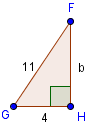 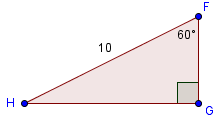 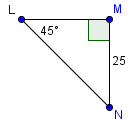 4. Recall the value you found for b in #1. Write a mathematical argument to justify your answer.________________________________________________________________________________________________________________________________________________________________________________________________________________________________________________________________________________________________________________________5.  Use the given information in the following diagram to find the length of.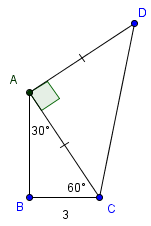 DC = ______